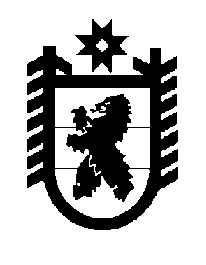 Российская Федерация Республика Карелия    ПРАВИТЕЛЬСТВО РЕСПУБЛИКИ КАРЕЛИЯРАСПОРЯЖЕНИЕот  7 июня 2017 года № 311р-Пг. Петрозаводск Одобрить и подписать Соглашение между Правительством 
Республики Карелия и Правительством Ульяновской области о сотрудничестве  в торгово-экономической, научно-технической, социальной и культурной сферах. Временно исполняющий обязанности
 Главы Республики Карелия                                                   А.О. Парфенчиков